Navn: 68: Samuel Mulu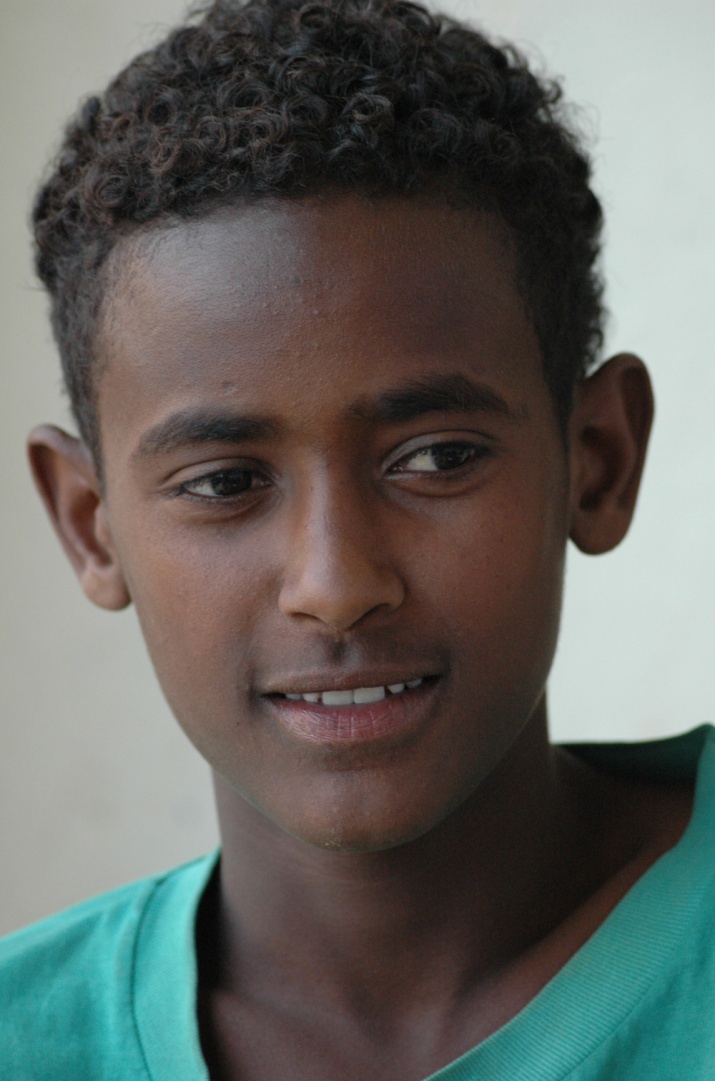 Dreng/pige: MAlder: 14Årstal ankomst til børnehjemmet ? 2010Fra hvilken by/område/familiebaggrund? Mekele. Boede med sin mor. Da hun døde boede han sammen med sin søster, men hun havde svært ved at klare det og ansøgte Fikre om brorens optagelse på børnehjemmet.Hvilken klasse går du i? 6Hvilke fag kan du bedst lide? scienceHvad er din yndlingsbeskæftigelse? Fodbold + lektierHvilken uddannelse kunne du tænke dig? sygeplejerskeHvilken skole går du i og hvor langt har du til skole? Ayder public. Går hele dagen.10 min til skole2014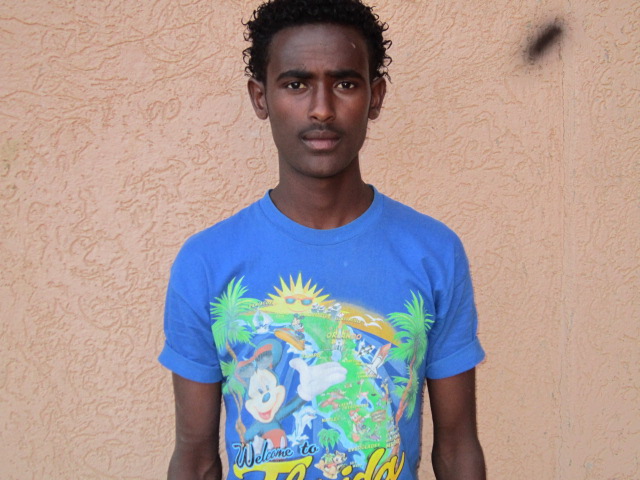 